                                                 Pascal Targon – Président de la SASU D-PRO                                                                                                                                                                                  Conseil-Audit-Formation                                                   D-PRO- 37, Avenue du Général de Gaulle – 33550 Langoiran– France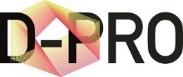 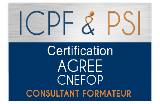            Restauration                                                                        Contact : 06 15 20 02 16    E-Mail:  pascal.targon@dpro-sas.fr                                                                            Site Internet:  http://dpro-sas.fr/PROCEDURE SIMPLIFIEE DE RECUEIL, DE PRISE EN COMPTE, ET DE TRAITEMENT DES RECLAMATIONS FORMULEES PAR LES « PARTIES PRENANTES » AUX ACTIONS DE FORMATION PROFESSIONNELLE CONCUES, COMMERCIALISEES, ANIMEES, EVALUEES PAR Pascal Targon – SAS D-PROVersion 00 en date du 10/10/20191. Définition (Guide RNCQ Ministère du Travail – Indicateur 31) : « Une réclamation consiste en une action visant à faire respecter un droit, ou à demander une chose due, recueillie par écrit ».Une réclamation est donc une déclaration actant le mécontentement d’un client envers un professionnel.Une demande de service ou de prestation, une demande d’information, de clarification, ou une demande d’avis, n’est pas une réclamation.2. Champ d’application :Toutes les actions de formation professionnelle conçues, commercialisées, animées, évaluées par Pascal Targon SAS D-PRO, sont concernées.La présente procédure s’applique à l’ensemble des parties prenantes auxdites actions de formation professionnelle (prospects, clients, commanditaires, stagiaires, financeurs, certificateur de l’OF SAS D-PRO, prescripteurs, éventuels sous-traitants, institutions ayant un lien direct dans le processus desdites actions).3. Grands principes :Si une « partie prenante » manifeste d’une quelconque façon un mécontentement, de manière verbale (en face à face ou au 06.15.20.02.16.) ou écrite, cette « partie prenante » est invitée à formaliser son mécontentement au moyen du formulaire adéquat. Ce formulaire est disponible sur Internet http://dpro-sas.fr/?page_id=243 ou sur demande directe par mail faite à Pascal Targon SAS D-PRO Pascal.targon@dpro-sas.fr  , en indiquant  « RECLAMATION » dans l’objet du mail, ou par voie postale : Pascal  Targon  SAS D-PRO - 37, Avenue du Général de Gaulle – 33550 Langoiran.Les réclamations adressées font l’objet d’un traitement raisonnable et rapide.Chaque réclamation doit être consignée et des mesures de traitement sont mises en place rapidement. Le « réclamant » est averti des modalités de traitement des réclamations, et reçoit une réponse appropriée dans les meilleurs délais. Si besoin, le recours à un Médiateur externe peut être requis, prioritairement aux voies judiciaires usuelles, notamment en cas de rejet ou de refus de faire droit en totalité ou partiellement à la réclamation.La confidentialité des données à caractère personnel est respectée, et la globalité de la présente procédure de réclamations est conforme aux dispositions du RGPD.4. Description du processus :Un traitement rapide et efficace de la réclamation consiste à :Identifier et centraliser les réclamations réceptionnées au moyen du formulaire de réclamation dans sa version en vigueur à la date de la réclamation.Traiter la réclamation dans les délais,Veiller à la satisfaction du client en conséquence,Mettre en place des actions correctives,Etablir et suivre des indicateurs liés aux réclamations des clients, pour améliorer les dispositifs.5. Enregistrement et traitement de la réclamation :Chaque réclamation est consignée dans un Registre des Réclamations. Dans le cas où la réclamation serait jugée incomplète, une demande d’informations complémentaires sera adressée au « Réclamant » avant inscription au Registre des Réclamations.Les éléments figurant au Registre sont :Numéro de la réclamation.Date de réception du formulaire conforme de réclamations, complété par le « Réclamant ».Date de réclamation initiale (si information pertinente).Mode de réclamation initiale.Nom du clientObjet de la réclamationContrat, produit ou service visé par la réclamationIntervenants éventuellement concernés par la réclamation (personnes physiques ou morales autres que Pascal Targon SAS D-PRO)Opération(s) concernée(s)Description de la réclamationIdentification des manquements de l’OF SAS D-PRORéponse apportée à la réclamation (réponse positive ou négative à la demande du client)Actions menées (avec dates)Résolution du dysfonctionnement ou du mécontentementDate de réponse au « Réclamant »Numéro du formulaire de réponse au « Réclamant »Indications sur l’emplacement des pièces justificatives.Chaque réclamation fera en outre l’objet d’un dossier distinct dans lequel seront repris les éléments suivants :La réclamation écrite du client sur le formulaire de réclamation en vigueur.Les actions et les solutions apportées à cette réclamation, avec toutes pièces justificatives utiles.Une copie de la réponse apportée au « Réclamant ».La réclamation est conservée et archivée dans le Classeur des Réclamations pendant une durée de 7 (sept) ans à compter de la date de clôture du dossier ou de la cessation de la relation avec la « partie prenante », en conformité avec le RGPD.6. Contrôle interne :Pascal Targon SAS D-PRO établit un rapport annuel sur la conformité et le contrôle interne des réclamations et de leur traitement.                                                                                         Siret 82164458000010 déclaration d’activité enregistré sous le N° 75 33 103 74 33 au préfet de la région                                        Nouvelle Aquitaine, ce N° enregistrement ne vaut pas agrément de l’état. Organisme de Formation                                                                                                                                                                                                                Professionnel non assujetti à TVA (article 261-4-4 du CGI)                                                  VO. le 1/12/2019                                                                                                                                                                                